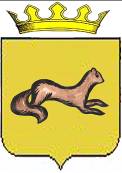 КОНТРОЛЬНО-СЧЕТНЫЙ ОРГАН____ОБОЯНСКОГО РАЙОНА КУРСКОЙ ОБЛАСТИ____306230, Курская обл., г. Обоянь, ул. Шмидта д.6, kso4616@rambler.ruЗАКЛЮЧЕНИЕ №56по результатам финансово-экономической экспертизы проекта постановления Администрации Обоянского района Курской области «Об утверждении муниципальной программы муниципального района «Обоянский район» Курской области «Профилактика наркомании и медико-социальная реабилитация больных наркоманией в Обоянском районе Курской области на 2019-2021 годы»»г. Обоянь                                                                                          03 октября 2018 г.Основания для проведения экспертно-аналитического мероприятия: Федеральный Закон от 07 февраля 2011года № 6-ФЗ «Об общих принципах организации и деятельности контрольно-счетных органов субъектов Российской Федерации и муниципальных образований», Решение Представительного Собрания Обоянского района Курской области от 29 марта 2013 года № 2/23-II «О создании Контрольно-счетного органа Обоянского района Курской области и об утверждении Положения о Контрольно-счетном органе Обоянского района Курской области», Приказ №89 от 27.12.2017 «Об утверждении плана деятельности Контрольно-счетного органа Обоянского района Курской области на 2018 год», Приказ председателя Контрольно-счетного органа Обоянского района Курской области №46 от 02.10.2018 «О проведении экспертизы проекта Постановления Администрации Обоянского района Курской области».Цель экспертно-аналитического мероприятия: Проведение экспертизы проекта Постановления Администрации Обоянского района Курской области «Об утверждении муниципальной программы муниципального района «Обоянский район» Курской области «Профилактика наркомании и медико-социальная реабилитация больных наркоманией в Обоянском районе Курской области на 2019-2021 годы»».Предмет экспертно-аналитического мероприятия: Проект Постановления Администрации Обоянского района Курской области «Об утверждении муниципальной программы муниципального района «Обоянский район» Курской области «Профилактика наркомании и медико-социальная реабилитация больных наркоманией в Обоянском районе Курской области на 2019-2021 годы»».Срок проведения: с 02.10.2018 года по 03.10.2018 года. Исполнители экспертно-аналитического мероприятия: Председатель Контрольно-счетного органа Обоянского района Курской области – Шеверев Сергей Николаевич.Ведущий инспектор Контрольно-счетного органа Обоянского района Курской области - Климова Любовь Вячеславовна.Общие сведения об объекте экспертизы:Проект постановления Администрации Обоянского района Курской области «Об утверждении муниципальной программы муниципального района «Обоянский район» Курской области ««Профилактика наркомании и медико-социальная реабилитация больных наркоманией в Обоянском районе Курской области на 2019-2021 годы»», направлен в Контрольно-счетный орган Обоянского района Курской области ответственным исполнителем Администрацией Обоянского района Курской области 02.10.2018 года (сопроводительное письмо №04-05-01-59/3436 от 02.10.2018).Ответственный исполнитель муниципальной программы:Администрация Обоянского района Курской области.Соисполнители муниципальной программы:- Управление образования Администрации Обоянского района;- Управление культуры молодежной политики физической культуры и спорта Администрации Обоянского района;- Управление социальной защиты населения Администрации Обоянского района.Участники: - Жители Обоянского района.Подпрограмма муниципальной программы: - «Медико-социальная реабилитация больных наркоманией» Цель муниципальной программы:- Снижение уровня немедицинского потребления населением психоактивных веществ.Задачи муниципальной программы:- создание комплексной системы мер по профилактике немедицинского потребления наркотиков;- формирование у детей, подростков, молодежи и взрослого населения антинаркотического мировоззрения, негативного отношения к наркотикам, установок на ведение здорового образа жизни и улучшение духовно-нравственной культуры в обществе.Срок реализации Программы:2019-2021 годы.В ходе проведения экспертизы выявлено:Проект постановления Администрации Обоянского района Курской области «Об утверждении муниципальной программы муниципального района «Обоянский район» Курской области «Профилактика наркомании и медико-социальная реабилитация больных наркоманией в Обоянском районе Курской области на 2019-2021 годы»», разработан в соответствии с Федеральным законом от 06.10.2003 №131-ФЗ «Об общих принципах организации местного самоуправления в Российской Федерации», постановлением Администрации Обоянского района от 19.09.2018 №419 «Об утверждении Перечня муниципальных программ муниципального района «Обоянский район» Курской области».В соответствии с паспортом программы, ее реализация запланирована за счет средств бюджета Обоянского района Курской области в сумме 180,0 тыс. рублей, в том числе:                                                                                                               тыс. руб.Представленный для экспертизы проект муниципальной программы не содержит следующие обязательные разделы, предусмотренные Методическими указаниями по разработке и реализации муниципальных программ муниципального района «Обоянский район» Курской области, утвержденными постановлением Главы Обоянского района от 08.10.2013 г. №166:- обоснование выделения подпрограмм.Подпрограмма «Медико-социальная реабилитация больных наркоманией в Обоянском районе Курской области» В ходе проведения экспертизы выявлено:В соответствии с паспортом подпрограммы, ее реализация запланирована за счет средств бюджета Обоянского района Курской области в сумме 180,0 тыс. рублей, в том числе:                                                                                                               тыс. руб.ВыводыКонтрольно-счетный орган Обоянского района Курской области предлагает Администрации Обоянского района Курской области учесть замечания, изложенные в настоящем экспертном заключении.Председатель Контрольно-счетного органаОбоянского района Курской области                                                  С.Н. ШеверевИсточник финансирования Районный бюджетИсточник финансирования Районный бюджетИсточник финансирования Районный бюджет2019 год2020 год2021 год60,060,060,0ВСЕГО                                                          180,0ВСЕГО                                                          180,0ВСЕГО                                                          180,0Источник финансирования Районный бюджетИсточник финансирования Районный бюджетИсточник финансирования Районный бюджет2019 год2020 год2021 год60,060,060,0ВСЕГО                                                          180,0ВСЕГО                                                          180,0ВСЕГО                                                          180,0